Самомассаж для детей младшего дошкольного возраста с музыкальным сопровождениемСамомассаж- это массаж, выполняемый самим ребенком. Он улучшает кровообращение, помогает нормализовать работу внутренних органов. Для детей самомассаж- это профилактика простудных заболеваний. Он благоприятствует психоэмоциональной устойчивости к физическому здоровью, повышает функциональную деятельность головного мозга, тонизирует весь организм. Главная ценность самомассажа заключается в том, что он снимает общую усталость, положительно влияет на нервную систему ребенка. Выполняя самомассаж с музыкальным сопровождением, дети получают радость и хорошее настроение.«В лесу» Исходное положение: дети сидят перед педагогом на полу.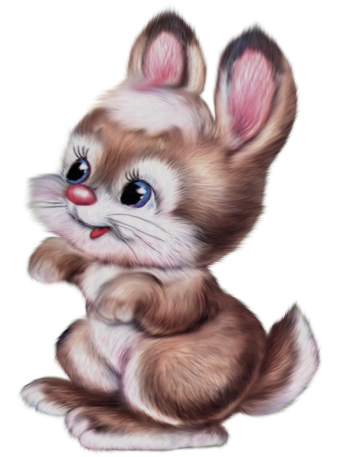  «Котик»Исходное положение: дети располагаются на полу перед педагогом.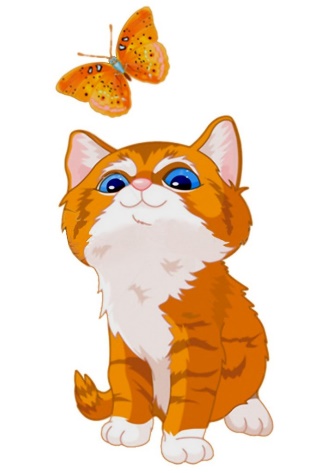 «Лисичка»Исходное положение: дети стоят перед педагогом.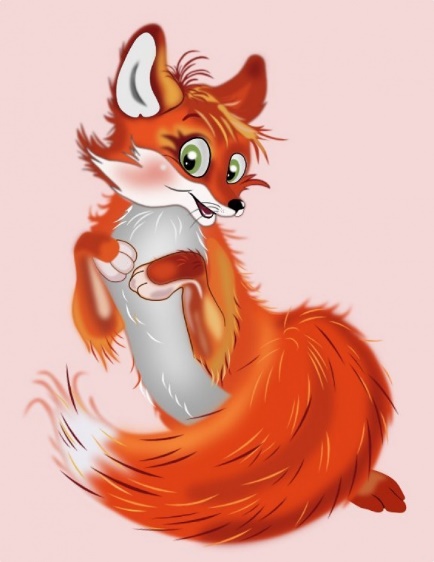 «Украшения»Исходное положение: дети располагаются перед педагогом на стульях или на полу.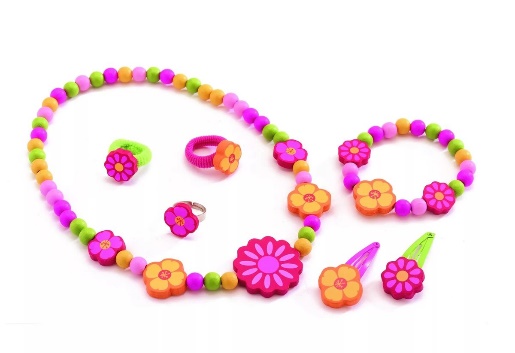 «Снеговик»	Исходное положение: дети сидят на стульях перед педагогом.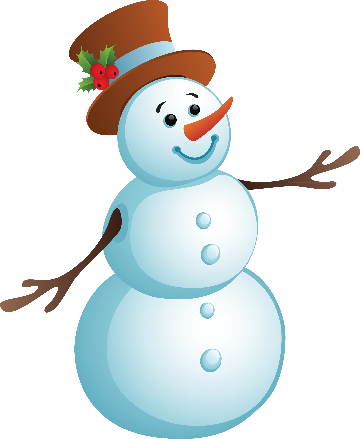 «Умелые ладошки»Исходное положение: дети стоят перед педагогом.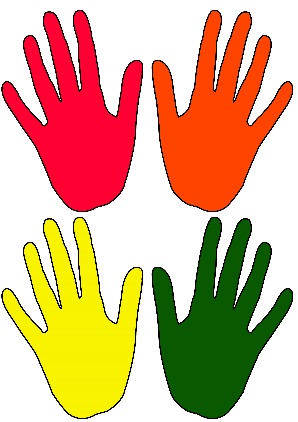 «Зайки выстроили дом»Исходное положение: дети стоят перед педагогом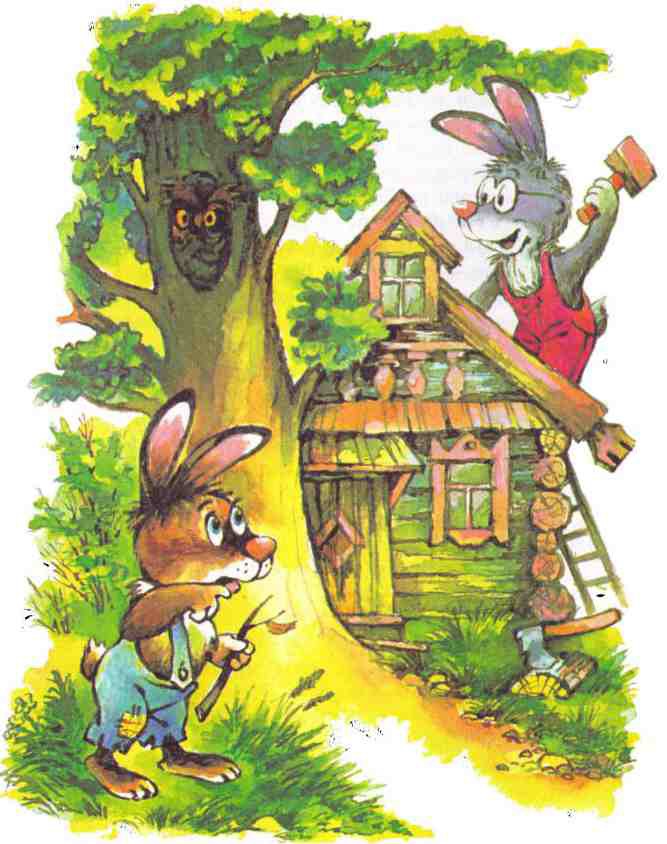 Жил в лесу зайчишка,Зайчишка – шалунишка. показывать пальцами «ушки зайчика»Прыгать он любил всегда,И не плакал никогда.Прыг – скок, прыг – скок,Прыгать он любил всегда.двумя большими пальцами массируем ступню левой ноги, имитируя прыжки «зайчика»Прыг – скок, прыг – скок,И не плакал никогда.двумя большими пальцами массируем ступню правой ноги, имитируя прыжки «зайчика» И дружил с мишуткой он.показать кулачкиЛюбил Мишутка стадион,постукивать кулачками от колена до ступней ногБегал он вперёд – назадкулаками массируем ступни ногИ нашёл он как – то клад.пальцы ног сжатьОткрыл замок и был он рад,ведь там конфет, шоколад.открывать сжатые пальцы ног по очередиВсех в лесу он угостил,поглаживать правую и левую ноги.И про Зайку не забыл.на правой руке показываем пальцами «ушки зайчика»Рыжий котик спит в углу,свернуться на коврике клубкомМягкий коврик на полу.сесть на полуОн проснулся, потянулся,потянуть руки вверх, повернув корпус влево-вправоВправо – влево повернулся.повернуть голову вправо-влевоВыгнул спинку, а потом -встать на четвереньки и прогнуть спинуВыпил чашку с молоком…высовывать язык, будто лакаешь молоко, затем погладить себя рукой по животу (правой и левой поочередно)Побежал затем в подвал,Сесть, выпрямив ноги, и двумя пальцами обеих рук «пробежаться» от бедра до стопыИ мышонка там поймал!Нагнуться вперед и поймать себя за пальцы на ногах.Рыжая лисичкапоглаживание двумя рукам головыСвязала рукавичкиимитация «вязания» указательными пальцами рукДля этого лисенка,загибать по очереди пальцыДля этого лисенка,загибать по очереди пальцыДля этого лисенка,загибать по очереди пальцыДля этого лисенка,загибать по очереди пальцыА для маленькой лисички Маленькие рукавички.соединить большой и указательный пальцыРукавички теплые,тереть ладони друг о другаПушистые.щипковые движения по телуНе страшны нам холода,поглаживать руки от плеча к кистиВ них не замерзнем никогдахлопки в ладошиУкрашения я люблю,Наряжаюсь, как могу.поочередное поглаживание правой и левой рукВот колечки надеваю,Каждый пальчик украшаю.массаж пальцев обеих рукНа запястье – браслетик,Не один, а сразу три.1.2.3! 1.2.3!массаж от запястья руки до локтяКак красиво, посмотри!показать ладониУкрашения я люблю, Их в шкатулочке храню.хлопки в ладошисжать кулакиКом большой слепили мы,поглаживающие круговые руками движения по животуМного снега у зимы.развести руки в стороныИ второй мы ком слепили,поглаживающие круговые руками движения по животуИ про третий не забыли.поглаживающие круговые руками движения по животуРаз, два, три,хлопки ладонями по коленямУра! Ура!хлопки в ладошиЛепим мы снеговика.похлопывающие движения руками по всему туловищуСнеговик - снеговичок,руки на поясе, покачивание корпуса влево-вправоОчень милый толстячок!поглаживающие движения по туловищу сверху-внизПоиграем мы немножкоИ похлопаем в ладошки.хлопки в ладошиБыстро встанем на носочкиИ похлопаем по щечкам.встать на носки, потянуться, слегка похлопать по щекамСпинку сделаем крючком,наклониться, согнув спинуПотом плечики побьем.похлопать по плечамВстанем ровно, как гораИ пошлепаем бока.встать ровно, похлопать по бедрамРучкой правой, ручкой левой По коленкам хлопнем смело.похлопывание руками по коленямВысоко над головой мы похлопаем с тобой.хлопать в ладоши над головойТеперь хлопнем за спинойИ разок перед собой.хлопать в ладоши за спиной, перед собойСейчас погладим мы себя,Вот и кончилась игра.поглаживание себя ладонями по всему туловищуТук-тук-тук, тук-тук-тук,А откуда этот звук? легкие ритмичные удары кулаками друг о другаВот этаж за этажом Зайки встроили дом.постукивание по туловищу ребрами ладоней сверху- внизОдин зайчик стены красил, Другой зайчик помогал,поглаживание туловища ладонями рукТретий в доме все украсил,А четвертый подметал.пощипывание туловища,поглаживание ладонями туловищаПятый зайчик не ленился:Суп и кашу наварил,круговые поглаживания животаЧтобы вместе пообедатьИ набраться много сил.поглаживание щек,хлопки в ладоши